My Dear ExHere is my thank you letter to ex boyfriend, YOU!The Kiss and PartOur story is an example that the end of a romantic relationship is not always sad. In our case, we parted simply because our ways were diverging naturally. Both of us were happy to welcome the new phase in our personal lives. It was about time we kissed and parted and savored the memory and emotions we had created in our togetherness. That’s exactly how it went.You Made Me Feel SpecialWhile breaking up a relationship, an important point that should stay in focus is both have gained substance and meaning from the relationship. You made me feel good, beautiful, sensitive, intelligent, and capable. This led to everyone’s expectations, including mine, increasing. Life is no longer on the same plane.Thank you for holding my hand, and holding it intimately.Your Ex Girlfriend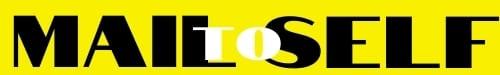 